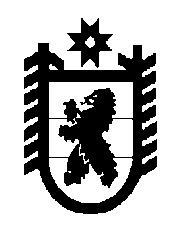 ГЛАВА ОЛОНЕЦКОГО ГОРОДСКОГО ПОСЕЛЕНИЯПОСТАНОВЛЕНИЕот 08.11.2016г. № 273Об отмене постановления от 23 .12.2014г. №  391«Об утверждении перечня муниципальных должностей,должностей муниципальной службы в Олонецком городском  поселении, при назначении на которыхграждане, претендующие  на их замещение, и муниципальные служащие уже их замещающие,  обязаны предоставлять сведения о своих доходах, об имуществе и  обязательствах имущественного характера и о доходах, об имуществе и обязательствахимущественного характера своих супруги (супруга) и несовершеннолетних детей» (в редакции постановлений от 27.03.15г. № 30, от 10.06.2015г.№ 83, от 12.05.2016г. № 136)     На основании экспертного заключения Правового управления Администрации Главы Республики Карелия от 24.10.2016г. № 9018/22-03/АИ на постановление главы Олонецкого городского поселения от 23 декабря 2014 года № 391 «Об утверждении перечня муниципальных должностей,должностей муниципальной службы в Олонецком городском  поселении, при назначении на которых граждане, претендующие  на их замещение, и муниципальные служащие уже их замещающие,  обязаны предоставлять сведения о своих доходах, об имуществе и  обязательствах имущественного характера и о доходах, об имуществе и обязательствах имущественного характера своих супруги (супруга) и несовершеннолетних детей» (в редакции постановлений от 27.03.15г. № 30, от 10.06.2015г.№ 83, от 12.05.2016г. №136)1. Отменить постановление главы Олонецкого городского поселения от 23 декабря 2014 года № 391 «Об утверждении перечня муниципальных должностей,      должностей муниципальной службы в Олонецком городском  поселении, при назначении на которые граждане, претендующие на             их                                               замещение, и муниципальные служащие,  уже их замещающие,  обязаны предоставлять сведения о своих доходах, об имуществе и  обязательствах имущественного характера и о доходах, об имуществе и обязательствах имущественного характера своих супруги (супруга) и несовершеннолетних детей» (в редакции постановлений от 27.03.15г. № 30, от 10.06.2015г.№ 83, от 12.05.2016г. №136).     2. Настоящее постановление вступает в силу со дня его официального обнародования.Глава Олонецкого городского поселения                                      Ю.И.Минин                                                                              